Publicado en Madrid el 08/03/2021 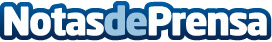 'Frente al escenario', el debut literario de la escritora mexicana Valerie Hernández'Frente al escenario' es una novela romántica en la que su protagonista triunfa con su banda de rock y, a lo largo de las giras, vive experiencias que le cambiarán la vida y conformarán su personaDatos de contacto:Editorial TregolamServicios editoriales918 675 960Nota de prensa publicada en: https://www.notasdeprensa.es/frente-al-escenario-el-debut-literario-de-la Categorias: Nacional Literatura Entretenimiento http://www.notasdeprensa.es